 МЕТОДИЧЕСКАЯ ДОКУМЕНТАЦИЯ В СТРОИТЕЛЬСТВЕ  МЕТОДИЧЕСКИЕ РЕКОМЕНДАЦИИ ПО ТЕХНИЧЕСКОМУ ОСВИДЕТЕЛЬСТВОВАНИЮ СЪЕМНЫХ ГРУЗОЗАХВАТНЫХ ПРИСПОСОБЛЕНИЙДокумент рекомендуется для использования руководящими и инженерно-техническими работниками, связанными с эксплуатацией грузоподъемных кранов, съемных грузозахватных приспособлений и тары.  ВВЕДЕНИЕВ строительной отрасли совместно с грузоподъемными кранами эксплуатируются съемные грузозахватные приспособления и тара.Из-за разнообразия формы, размеров и масс перемещаемых грузов также разнообразны и обширны номенклатура и конструкции съемных грузозахватных приспособлений и тары.При эксплуатации съемных грузозахватных приспособлений и тары различного назначения и исполнения повсеместно распространена ручная строповка с применением труда стропальщиков. Безопасность труда стропальщиков во многом зависит от технического состояния съемных грузозахватных приспособлений и тары, которое, в свою очередь, обусловлено их правильной эксплуатацией.Одним из таких требований является выполнение технического освидетельствования съемных грузозахватных приспособлений и тары.В настоящих методических рекомендациях приводятся основные положения, порядок, методы и нормы технического освидетельствования съемных грузозахватных приспособлений и тары. 1. ОБЛАСТЬ ПРИМЕНЕНИЯ1.1. Настоящий методический документ распространяется на съемные грузозахватные приспособления (стропы, захваты, подхваты, траверсы, кондукторы, ротационные головки и т.п.) и несущую тару для штучных, сыпучих и других видов строительных грузов (ящики, бочки, бункеры, ковши, бадьи, поддоны, кассеты, контейнеры и т.п.), применяемые при эксплуатации грузоподъемных кранов в строительстве. 3. ТЕРМИНЫ И ОПРЕДЕЛЕНИЯСъемное грузозахватное приспособление - устройство, соединяющее груз с краном, легко снимается с крюка крана и отсоединяется от груза (стропы, захваты, подхваты, траверсы, кондукторы, ротационные головки и т.п.).Техническое освидетельствование съемного грузозахватного приспособления и тары - периодический осмотр их в соответствии с инструкцией, определяющей порядок, метод осмотра и браковочные показатели, в соответствии с которыми оценивается их техническое состояние и съемное грузозахватное приспособление (тара) допускается (или не допускается) к работе. 4. ОБЩИЕ ПОЛОЖЕНИЯ4.1. Съемные грузозахватные приспособления применяют при выполнении погрузочно-разгрузочных и строительно-монтажных работ согласно проекту производства работ кранами. В проекте приводятся, в частности, перечень применяемых съемных грузозахватных приспособлений и тары и схемы строповки грузов. Стропы общего назначения подбирают так, чтобы угол между ветвями не превышал 90°. Тара применяется для перемещения мелкоштучных, сыпучих и жидких строительных грузов (кирпича, плитки, цемента, гипса и т.п.).4.2. Съемные грузозахватные приспособления и тару проектируют с составлением рабочих проектов (рабочих чертежей - РЧ), которые разрабатывают по правилам государственных стандартов Единой системы конструкторской документации (ЕСКД).При проектировании выполняются расчеты на прочность.Расчетная нагрузка на ветвь стропа определяется при фактическом угле между ветвями, но не более 90°.4.3. Съемные грузозахватные приспособления и тару изготавливают по техническим условиям (ТУ), в которых наряду с другими указывают сведения о применяемых металлах, сварочных материалах, требования по контролю сварки, браковочные показатели.Изготовление съемных грузозахватных приспособлений и тары производится по технологическим картам (ТК). Изготовленные грузозахватные приспособления и тару подвергают испытаниям на заводе-изготовителе, а отремонтированные (кроме стропов) - на ремонтном предприятии. Стропы ремонту не подлежат.Сведения об изготовленных грузозахватных приспособлениях и таре заносят в Журнал учета.Съемные грузозахватные приспособления маркируют - снабжают клеймом или металлической биркой с указанием заводского (инвентарного) номера, паспортной грузоподъемности и даты испытаний.Съемные грузозахватные приспособления сопровождаются паспортом, содержание которого в общем случае приведено в приложении 1. Содержание паспорта конкретного грузозахватного приспособления зависит от его назначения, вида и конструктивной сложности.4.4. Съемные грузозахватные приспособления и тара подлежат техническому освидетельствованию.Техническое освидетельствование производится с целью установить, что:съемные грузозахватные приспособления и тара соответствуют технической документации и своему назначению;съемные грузозахватные приспособления находятся в исправном состоянии и обеспечивают безопасную работу;4.5. Техническое освидетельствование съемных грузозахватных приспособлений и тары производится до ввода их в эксплуатацию и в процессе эксплуатации.До ввода в эксплуатацию изготовленная или отремонтированная тара подвергается осмотру В процессе эксплуатации производится техническое освидетельствование - осмотр.Стропы в процессе эксплуатации (за исключением редко используемых) подлежат осмотру инженерно-техническими работниками каждые 10 дней.Стропальщики проводят осмотры съемных грузозахватных приспособлений и тары ежесменно.4.6. Техническое освидетельствование грузозахватных приспособлений и тары в процессе эксплуатации выполняет, как правило, строительная организация.Обязанности ответственных исполнителей по техническому освидетельствованию возлагаются на инженерно-технических работников по надзору приказом руководителя организации.При этом устанавливается такой порядок, чтобы на обслуживающий персонал (слесари, наладчики, стропальщики) возлагались обязанности по поддержанию грузозахватных приспособлений и тары в исправном состоянии.4.7. Порядок выполнения (сроки, состав и функции исполнителей) технического освидетельствования, хранения и выдачи съемных грузозахватных приспособлений и тары, технической документации, средств измерений (инструмента, приборов и т.п.) в данной организации (предприятии) устанавливается в соответствующем стандарте организации (предприятия) или другом нормативном документе, утверждаемом руководителем организации (предприятия).4.8. При техническом освидетельствовании находящихся в эксплуатации съемных грузозахватных приспособлений и тары выполняются следующие работы:проверка технической документации;осмотр и проверка соответствия съемных грузозахватных приспособлений и тары технической документации;осмотр и оценка технического состояния съемных грузозахватных приспособлений и тары.По результатам оценки технического состояния могут быть назначены испытания съемных грузозахватных приспособлений и тары. 5. ПРОВЕРКА ТЕХНИЧЕСКОЙ ДОКУМЕНТАЦИИ НА СЪЕМНЫЕ ГРУЗОЗАХВАТНЫЕ ПРИСПОСОБЛЕНИЯ И ТАРУ5.1. Проверяются следующие документы:об изготовлении;о разрешении на ввод в эксплуатацию, на производство подъемно-транспортных работ, об учете технических освидетельствований; 6. ОСМОТР И ПРОВЕРКА СООТВЕТСТВИЯ СЪЕМНЫХ ГРУЗОЗАХВАТНЫХ  ПРИСПОСОБЛЕНИЙ И ТАРЫ ТЕХНИЧЕСКОЙ ДОКУМЕНТАЦИИ6.1. При осмотре съемных грузозахватных приспособлений устанавливают наличие клейма или прочно прикрепленной бирки с указанием номера, грузоподъемности и даты испытания. При осмотре тары устанавливают номер, ее назначение, собственную массу и грузоподъемность.Проверяют соответствие этих сведений данным журнала учета съемных грузозахватных приспособлений.6.3. При осмотре удостоверяется, что в конструкцию съемного грузозахватного приспособления и тары не внесены изменения, не согласованные в установленном порядке.Проверка соответствия использования грузозахватных приспособлений и тары своему назначению производится путем сопоставления их технических данных и характеристик (вид груза, грузоподъемность и т.п.), указанных в технической документации, с данными документов на производство работ (вид и масса груза, условия работ и т.п.).6.4. Выявленные при осмотре и проверке по пунктам 6.1-6.3 несоответствия устраняют. Дальнейший осмотр и испытания до устранения этих несоответствий не проводятся, и к эксплуатации съемные грузозахватные приспособления и тара не допускаются. 7. ОСМОТР И ОЦЕНКА ТЕХНИЧЕСКОГО СОСТОЯНИЯ СЪЕМНЫХ ГРУЗОЗАХВАТНЫХ ПРИСПОСОБЛЕНИЙ И ТАРЫ7.1. Перед осмотром грузозахватные приспособления и тару очищают (щетками, сжатым воздухом и т.п.) от грязи и ржавчины, натеков отработанных масел и т.п.7.2. Осмотру подлежат конструкции в целом грузозахватных приспособлений и тары, базовые детали (рамы, корпуса, балки и т.п.), крепежные соединения: разборные (болтовые, винтовые и т.п.) и неразборные (сварные, заклепочные и т.п.), соединительные детали (звенья цепных строп, проушины, кольца, серьги, коуши, валы, петли и т.п.), крюки и детали их подвесок, канаты (тросы) и их соединения.При осмотре выявляют следующие дефекты грузозахватных приспособлений и тары: трещины, коррозию, износ и неисправности в механизмах и фиксирующих устройствах.7.3. Выявляют общие и местные деформации конструкций в целом, базовых и соединительных деталей.При необходимости для выявления деформаций проверяют размеры конструкций и деталей стандартными и специальными инструментами с точностью измерений до 1 мм.7.3.1. Для оценки деформаций конструкций в целом и базовых деталей проверяют геометрическую форму (параллелепипед, цилиндр и т.п.), габариты, размеры по диагонали, отклонения от плоскостности, от прямолинейности в плоскости, от соосности, от симметричности.Деформации считаются недопустимыми, если превышают допуски, указанные на чертежах. При отсутствии чертежей геометрические размеры конструкций в целом и базовых деталей не должны отличаться от первоначальных более чем на 3%.7.3.2. Деформации соединительных деталей недопустимы, если геометрические размеры деталей (длина, ширина и т.п.) отличаются от предельных по чертежу или на 3% от первоначальных (при отсутствии чертежей).7.3.3. Выявляют местные деформации - вмятины, погнутости, разрывы, изломы, вырубки, расслоения металла и другие механические повреждения на поверхности элементов конструкции и деталей.Площадь вмятин и других повреждений в элементах металлических конструкций не может, как правило, быть более 10 см.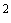 Размеры вмятин в тонкостенных элементах металлоконструкций в глубину и в длину не должны превышать соответственно половины и троекратной толщины.7.4. Выявляют трещины в основном металле и в сварных швах элементов конструкции и деталей.Признаками скрытых трещин могут быть ржавчина, выходящая на поверхность металла, шелушение краски, подтеки и другие.При выявлении трещин в грузонесущих элементах и деталях съемные грузозахватные приспособления и тара изымаются из эксплуатации.7.5. Степень поражения металлоконструкции коррозией оценивают по уменьшению толщины элементов и деталей вследствие коррозии.Уменьшение толщины элементов и деталей вследствие коррозии более чем на 7% не допускается.7.6. Степень износа трущихся поверхностей оценивают по изменению размеров деталей, по величине зазоров, люфтов и т.п.Износ недопустим, если его величина достигла предельного значения, указанного в конструкторской документации.При отсутствии конструкторской документации руководствуются следующими указаниями:износ грузовых проушин, рымов, фитингов, колец, петель, цапф не должен превышать 10%;износ осей, пальцев, валов не должен превышать 3% первоначального диаметра.Осевое перемещение калибра (пробки или втулки) относительно проверяемой детали при износе конических соединений может быть не более 2 мм.Допустимый зазор в изношенном сопряжении вал-втулка не должен превышать 2-2,5 зазора по сравнению с неизношенным сопряжением.7.7. Крепежные соединения подлежат выбраковке, если при их осмотре и проверке (простукиванием молотком и другими способами) выявлены дефекты (смятие и срез металла, срыв резьбы и т.п.) и неустранимое ослабление соединений.7.8. Дефекты в механизмах захватов, замковых и фиксирующих устройств (стропов, защелок, фиксаторов и т.п.), люков, крышек и т.п. выявляют, проверяя путем испытаний, четкость, надежность и своевременность их срабатывания.Съемные грузозахватные приспособления и тара с выявленными дефектами в этих механизмах должны быть изъяты из эксплуатации до проведения необходимого ремонта.7.9. При осмотре и оценке технического состояния стальных канатов для съемных грузозахватных приспособлений выявляют: обрывы проволок, разрывы прядей, износ, коррозию и остаточные деформации канатов.7.13. Результаты осмотра и оценки технического состояния съемных грузозахватных приспособлений и тары заносят в Журнал технических освидетельствований.В Журнале регистрируют: наименование и номер грузозахватного приспособления и тары; дату осмотра; фамилию и подпись ответственного инженерно-технического работника, разрешившего их дальнейшую эксплуатацию.Если принято решение о снижении грузоподъемности, то в Журнале об этом делают соответствующую запись и наряду со старой указывают новую грузоподъемность съемного грузозахватного приспособления и тары.Если съемное грузозахватное приспособление и тара изымаются из эксплуатации по результатам осмотра и оценки технического состояния, то в Журнале регистрируют их дефекты и подпись ответственного инженерно-технического работника, проводившего осмотр.7.14. Изъятые из эксплуатации грузозахватные приспособления (неисправные, а также не имеющие бирок-клейм) должны быть удалены с мест производства работ. Не допускается также нахождение в местах производства работ немаркированной и неисправной тары. 8. ИСПЫТАНИЯ СЪЕМНЫХ ГРУЗОЗАХВАТНЫХ ПРИСПОСОБЛЕНИЙ И ТАРЫ8.1. Испытания съемных грузозахватных приспособлений проводят по программам, составленным с учетом указаний, изложенных ниже.8.1.2. Испытания проводят статической нагрузкой, превышающей грузоподъемность съемного приспособления на 25%.При необходимости могут быть проведены динамические испытания под нагрузкой, превышающей грузоподъемность съемного приспособления на 10%, и при максимальных скоростях подъема и опускания груза.Схема нагрузки при испытаниях должна соответствовать схеме нагрузки при производстве работ.8.1.3. Массу испытательных грузов и съемных грузозахватных приспособлений определяют расчетом и взвешиванием до испытаний.При взвешивании допускается погрешность не более 2% массы до 50 кг и 1% массы свыше 50 кг.8.1.4. Испытательный груз поднимается на высоту 100-200 мм и выдерживается 10 мин.8.2. Испытания проводят с соблюдением правил техники безопасности в соответствии с требованиями Ростехнадзора и других органов государственного надзора России.8.3. После испытаний производится осмотр. Результаты испытаний следует считать удовлетворительными, если после испытаний отсутствуют остаточные деформации, трещины и другие дефекты, указанные в разделе 7.8.4. Результаты испытаний записывают в Журнал учета съемных грузозахватных приспособлений (СГП) и тары.Съемные грузозахватные приспособления и тара, не выдержавшие испытания, к эксплуатации не допускаются.Приложение 1 СОДЕРЖАНИЕ ПАСПОРТА СЪЕМНОГО ГРУЗОЗАХВАТНОГО ПРИСПОСОБЛЕНИЯ1. Общие сведения:наименование (тип), обозначение;заводской номер;дата изготовления;номер нормативного документа (технических условий);предприятие-изготовитель и его адрес;разрешение (лицензия) на изготовление;состав и комплект поставки.2. Чертеж (эскиз, схема) общего вида с указанием основных размеров.3. Технические данные и характеристики:грузоподъемность, т (кН);собственная масса, кг;коэффициент запаса прочности;прочие технические данные и характеристики.4. Описание конструкции.5. Инструкция по эксплуатации.6. Инструкция по техническому освидетельствованию.7. Ведомость запасных частей.8. Гарантийные обязательства.9. Свидетельство о приемке (дата испытаний).